Formato europeo per il curriculum vitae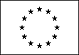 Informazioni personaliNomeZanchini giorgioEsperienza lavorativa• Date (1989-2014)2013 – Direttore del Festival del giornalismo culturale di Urbino.2014 – Giornalista, Gr e Radio1Rai, conduttore del programma “Radio Anch’io”2010 - 2014 – Giornalista, Radio3Rai, conduttore del programma “Tutta la città ne parla”. 2010 – Docente a contratto presso l’Università di Pesaro e Urbino e presso l’Ifg di Urbino. 2014 – Membro del consiglio scientifico della rivista “Problemi dell’Informazione”2007-2010 – Giornalista, Radio1Rai, conduttore del programma “Radio Anch’io”. 1997-2009 – Giornalista, Giornale Radio Rai. Conduttore di programmi culturali e del gr1. Reportages in vari Paesi europei su temi economici e culturali. Vincitore del Premio Braille nel 2008 e del Premio Saint Vincent nel 2007. 2008 – Autore e conduttore del programma tv “Il cielo e la Terra”, Rai3.  2006 – Membro del comitato di redazione della rivista “I diritti dell’uomo”. 1999-2000 – Responsabile del magazine online del centro culturale “Bibli”, Roma.1994-1996 – Praticante procuratore legale. Avvocato dal 1996.  1997-1999 – Collaboratore del Centro di ricerca e studio sui diritti dell’uomo, Università Luiss di Roma. Lezioni e seminari.  1996 – Coordinatore di un gruppo di ricerca sulle Corti Internazionali per i crimini contro l’umanità. Università Luiss di Roma. 1993 – Stage giornalistico presso “La Nuova Venezia”.  1993 – Responsabile della rivista “Romacapitale”.1989-1993 – Giornalista freelance della rivista “Romacapitale”. • Nome e indirizzo del datore di lavoroRai• Tipo di azienda o settoreInformazione• Tipo di impiegoGiornalista professionista• Principali mansioni e responsabilitàConduttore radiofonicoIstruzione e formazione• Date (1988-1994)1994 – Specializzazione in giornalismo e Comunicazione di massa, 110 e lode.1992 –  Laurea, 110 e lode, in Giurisprudenza. 1988-‘89 – Uditore di storia della filosofia• Nome e tipo di istituto di istruzione o formazioneUniversità Luiss di RomaUniversità La Sapienza di RomaUniversità Gregoriana di Roma• Principali materie / abilità professionali oggetto dello studioGiornalismo e comunicazioni di massaLeggeStoria della filosofia• Qualifica conseguitaSpecializzazione post lauream• Livello nella classificazione nazionale (se pertinente)Capacità e competenze personaliAcquisite nel corso della vita e della carriera ma non necessariamente riconosciute da certificati e diplomi ufficiali.MadrelinguaItalianoAltre linguainglese• Capacità di lettura Eccellente• Capacità di scrittura buono • Capacità di espressione orale eccellente FRANCESEBuonoBuonoBuonoSPAGNOLOBuonoBuonoBuonoCapacità e competenze relazionaliVivere e lavorare con altre persone, in ambiente multiculturale, occupando posti in cui la comunicazione è importante e in situazioni in cui è essenziale lavorare in squadra (ad es. cultura e sport), ecc.Ho avuto esperienze in settori diversi, ambienti diversi e nazionalità variegate. Sia nell’ambiente universitario sia in quello giornalistico il lavoro di squadra è stato parte essenziale dell’attivitàCapacità e competenze organizzative  Ad es. coordinamento e amministrazione di persone, progetti, bilanci; sul posto di lavoro, in attività di volontariato (ad es. cultura e sport), a casa, ecc.Nell’esperienza giornalistica ho per vari anni coordinato redazioni. Capacità e competenze tecnicheCon computer, attrezzature specifiche, macchinari, ecc.Ho buone capacità nell’uso di computer e devices. Capacità e competenze artisticheMusica, scrittura, disegno ecc.Altre capacità e competenzeCompetenze non precedentemente indicate.Patente o patentiPatente di guida B n. RM3212161jUlteriori informazioniHo pubblicato diversi saggi e articoli per riviste specializzate. 